NOTE D’OPPORTUNITE : PARTICIPATIONS AUX FOIRES ET SALONS A L’ETRANGER 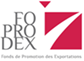 (Document confidentiel)PARTICIPATION A UN SALON		individuelle         collectivePARTICIPATION A UNE FOIRE	individuelle         collectiveNOM DE LA MANIFESTATION : --------------------------------------------------------------------------------------------------SITE WEB : ---------------------------------------------PERIODICITE : -----------------------------------------------------------DATE : ------------------------------------------------------------------------------------------------------------------------------------avez-vous déjà BENEFICIE DE SUBVENTION DU FOPRODEX POUR LA PARTICIPATION A CETTE MANIFESTATION :                                       OUI                           NONSI OUI INDIQUEZ LE NOMBRE DE PARTICIPATIONS : ------------------------------------------------------------------1/ BREVE DESCRIPTION DU MARCHE CIBLE :2/ DESCRIPTION DU SALON / FOIRE ET LES ARGUMENTS JUSTIFIANT CE CHOIX : 3/ RESULTATS ATTENDUS ET PREVISIONS EVOLUTION CHIFFRE D’AFFAIRES EXPORT EN % :NB : Les formulaires remplies à la main et ne comportant pas les données demandés ne seront pas acceptés.NOM ET PRENOM DU RESPONSABLE                             CACHET                                 SIGNATURE